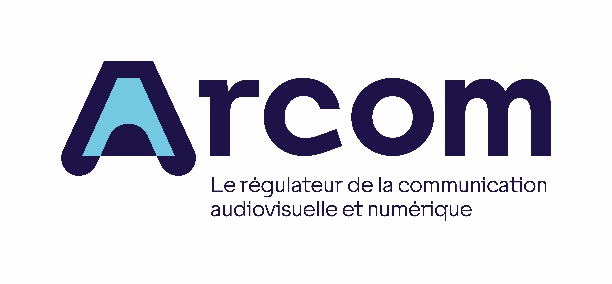 Mo© ArcomSommaireSommaire	3Remarque liminaire	4Comité territorial de l’audiovisuel de Caen	5Zone géographique : Chartres (carte A1)	5Zone géographique : Évreux (carte A2)	6Zone géographique : Laval étendu (carte A3)	7Zone géographique : Laval local (carte A4)	8Comité territorial de l’audiovisuel de Dijon	9Zone géographique : Belfort-Montbéliard (carte A5)	9Zone géographique : Chalon-sur-Saône (carte A6)	10Comité territorial de l’audiovisuel de Lyon	11Zone géographique : Montélimar (carte A7)	11Zone géographique : Valence étendu (carte A8)	12Zone géographique : Valence local (carte A9)	13Comité territorial de l’audiovisuel de Marseille	14Zone géographique : Fréjus (carte A10)	14Comité territorial de l’audiovisuel de Paris	15Zone géographique : Beauvais (carte A11)	15Zone géographique : Compiègne (carte A12)	16Comité territorial de l’audiovisuel de Rennes	17Zone géographique : Lorient (carte A13)	17Zone géographique : Morlaix (carte A14)	18Zone géographique : Ploërmel (carte A15)	19Zone géographique : Quimper (carte A16)	20Zone géographique : Saint-Brieuc (carte A17)	21Zone géographique : Vannes (carte A18)	22Zone géographique : Vitré (carte A19)	23Remarque liminaireLe présent document montre à titre indicatif sur fond de carte IGN  les contours des allotissements intégralement disponibles de l’appel aux candidatures lancé par décision no 2022-494 du 27 juillet 2022.Ces contours sont également disponibles sur le site de l’Arcom sous forme de fichiers kmz et shp. Ces derniers fichiers font foi.Comité territorial de l’audiovisuel de CaenZone géographique : Chartres (carte A1)Type d’allotissement : local.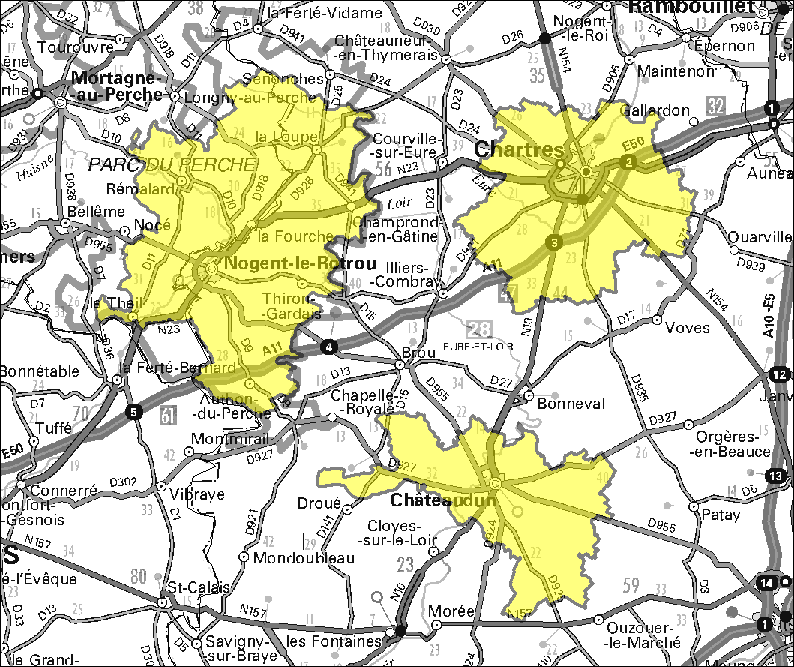 Cet allotissement regroupe les bassins de vie de Chartres, Châteaudun, La Loupe et Nogent-le-Rotrou, associés respectivement aux zones FM de Chartres, Châteaudun, La Loupe et Nogent-le-Rotrou.Zone géographique : Évreux (carte A2)Type d’allotissement : local.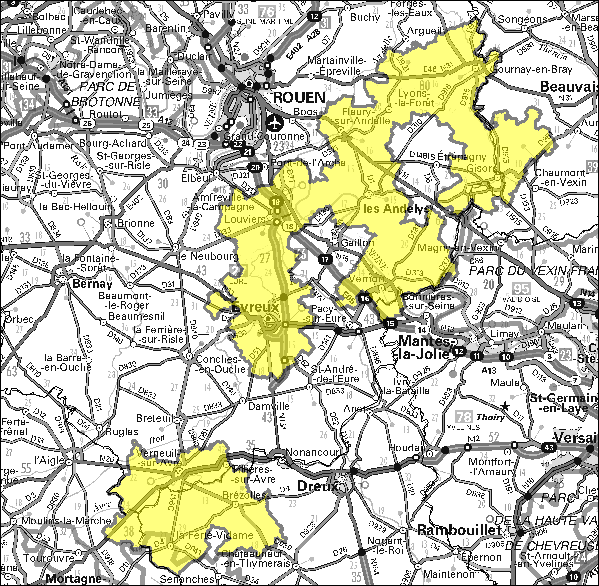 Cet allotissement regroupe les bassins de vie d’Évreux, Fleury-sur-Andelle, Gisors, Les Andelys, Louviers, Verneuil-sur-Avre et Vernon ainsi que les communes du bassin de vie de Gournay-en-Bray qui sont en région Normandie. Ces bassins de vie sont associés respectivement aux zones FM d’Évreux, Fleury-sur-Andelle, Gisors, Les Andelys, Louviers, Verneuil d’Avre et d’Iton, Vernon et Gournay-en-Bray.Zone géographique : Laval étendu (carte A3)Type d’allotissement : étendu.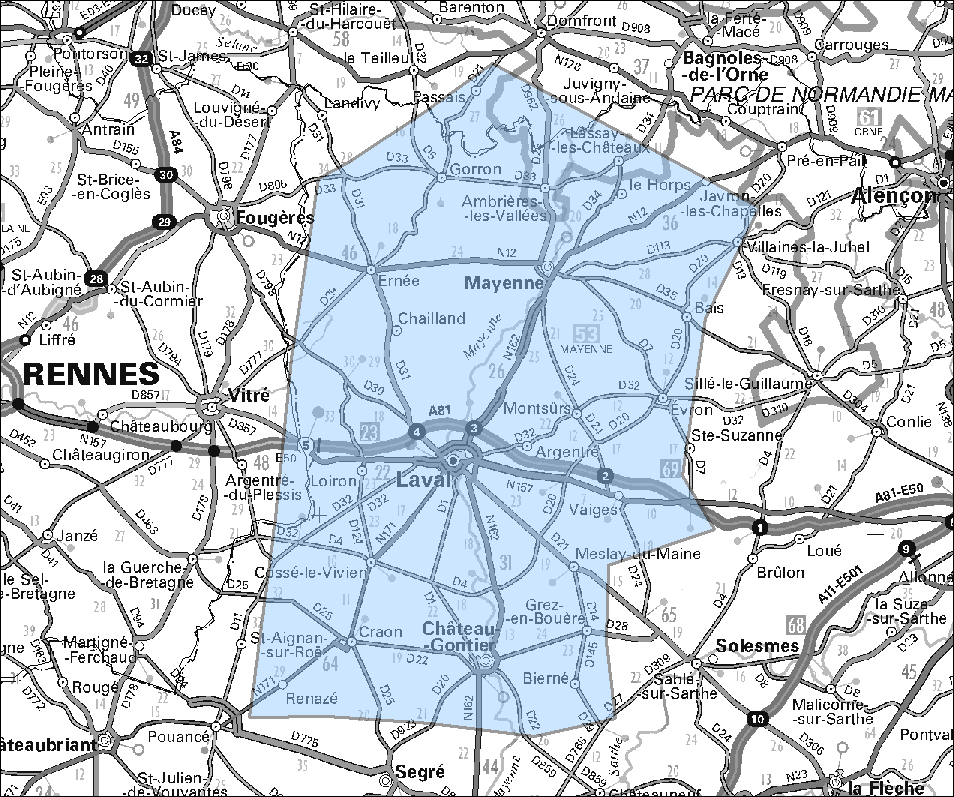 Zone géographique : Laval local (carte A4)Type d’allotissement : local.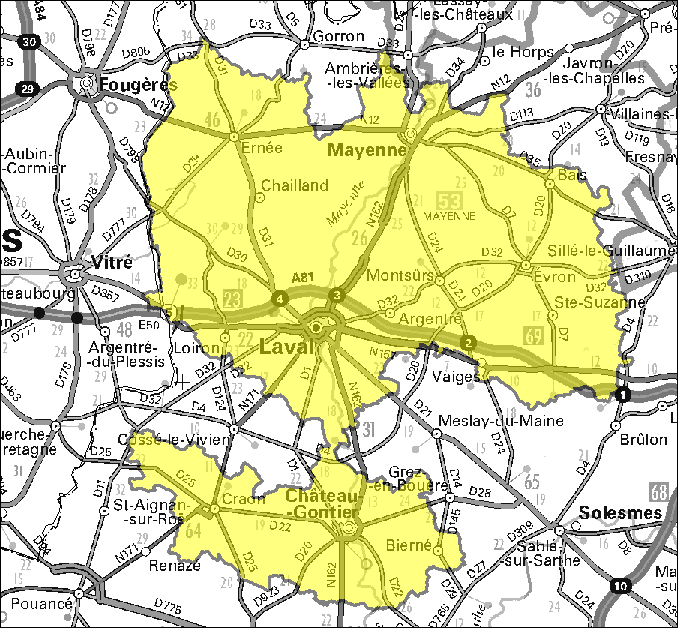 Cet allotissement regroupe les bassins de vie de Château-Gontier-sur-Mayenne, Craon, Ernée, Évron, Laval et Mayenne, associés respectivement aux zones FM de Château-Gontier, Craon, Ernée, Évron, Laval et Mayenne.Comité territorial de l’audiovisuel de DijonZone géographique : Belfort-Montbéliard (carte A5)Type d’allotissement : local.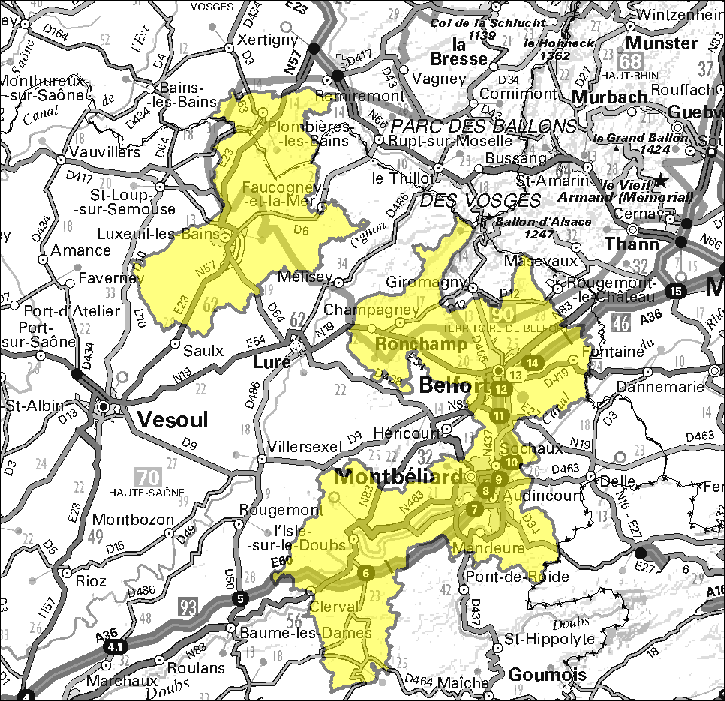 Ce type d’allotissement regroupe les bassins de vie de Belfort, Champagney-Ronchamp, L’Isle-sur-le-Doubs, Luxeuil-les-Bains et Montbéliard, associés respectivement aux zones FM de Belfort, Ronchamp, L’Isle-sur-le-Doubs, Luxeuil-les-Bains et Montbéliard.Zone géographique : Chalon-sur-Saône (carte A6)Type d’allotissement : local.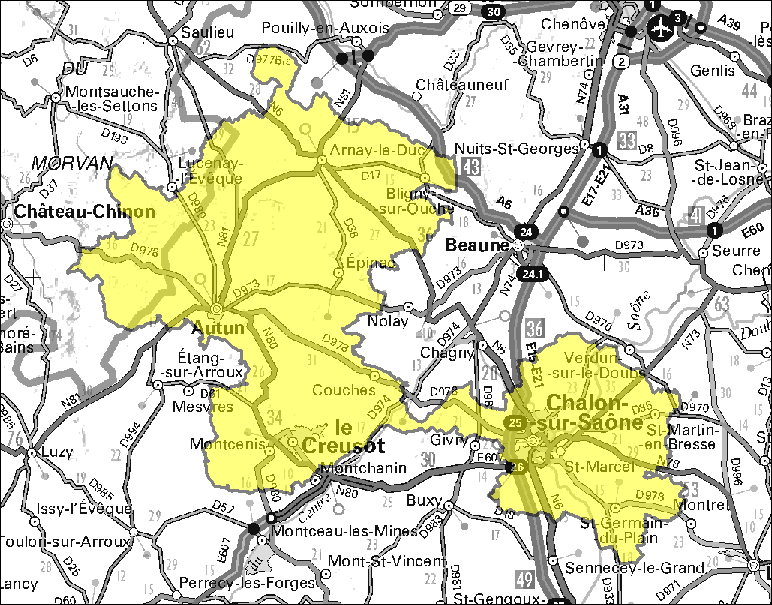 Cet allotissement groupe les bassins de vie d’Arnay-le-Duc, Autun, Chalon-sur-Saône et du Creusot, associés respectivement aux zones FM d’Arnay-le-Duc, Autun, Chalon-sur-Saône et du Creusot.Comité territorial de l’audiovisuel de LyonZone géographique : Montélimar (carte A7)Type d’allotissement : local.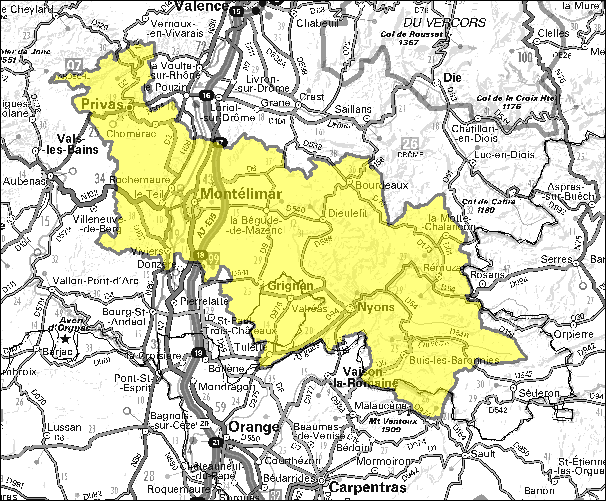 Cet allotissement regroupe les bassins de vie de Buis-les-Baronnies, Dieulefit, Montélimar, Nyons, Privas et Valréas, associés respectivement aux zones FM de Buis-les-Baronnies, Dieulefit, Montélimar, Nyons, Privas et Valréas.Zone géographique : Valence étendu (carte A8)Type d’allotissement : étendu.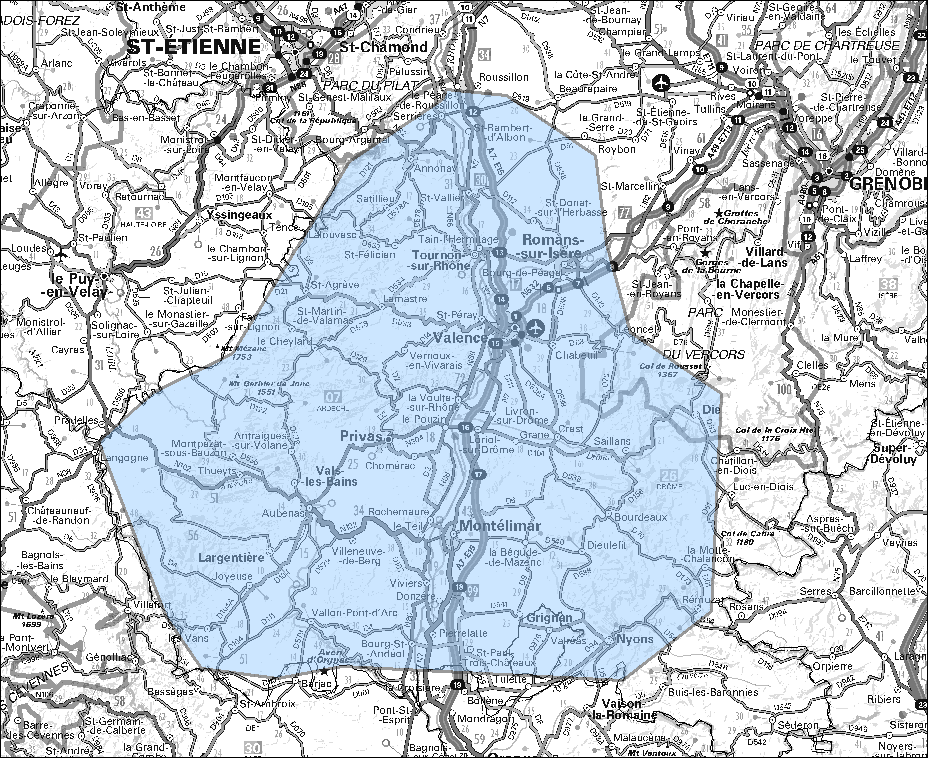 Zone géographique : Valence local (carte A9)Type d’allotissement : local.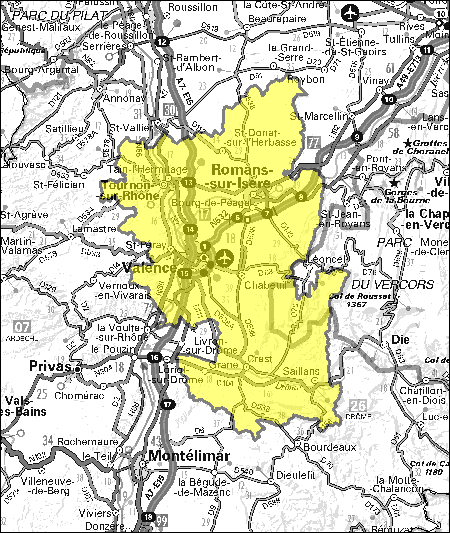 Cet allotissement regroupe, d’une part, les bassins de vie de Tournon-sur-Rhône et de Crest, les communes de la communauté d’agglomération Valence-Romans et, d’autre part, les communes de la communauté de communes Arche-Agglo qui n’appartiennent pas aux bassins de vie d’Annonay, Lamastre, Tournon-sur-Rhône et Valence. Il est associé aux zones FM de Crest, Romans-sur-Isère, Tournon-sur-Rhône et Valence.Comité territorial de l’audiovisuel de MarseilleZone géographique : Fréjus (carte A10)Type d’allotissement : local.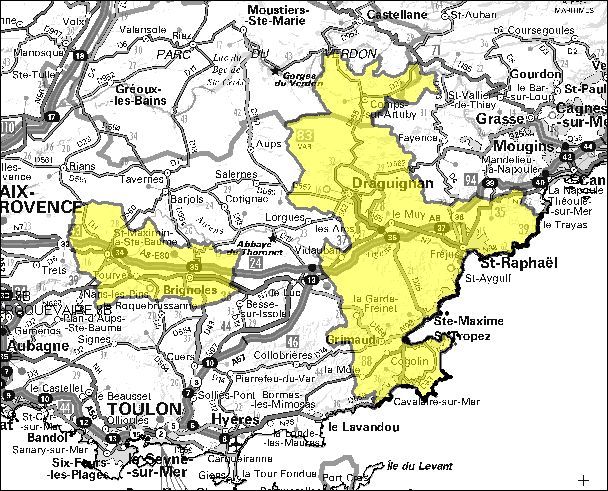 Cet allotissement regroupe les bassins de vie de Brignoles, Cavalaire-sur-Mer, Cogolin, Fréjus, Draguignan, Saint-Maximin-la-Sainte-Baume, Roquebrune-sur-Argens, Saint-Tropez et Sainte-Maxime. Il est associé aux zones FM de Brignoles, La Croix-Valmer, Fréjus, Draguignan, Saint-Maximin-la-Sainte-Baume, Saint-Raphaël et Saint-Tropez.Comité territorial de l’audiovisuel de ParisZone géographique : Beauvais (carte A11)Type d’allotissement local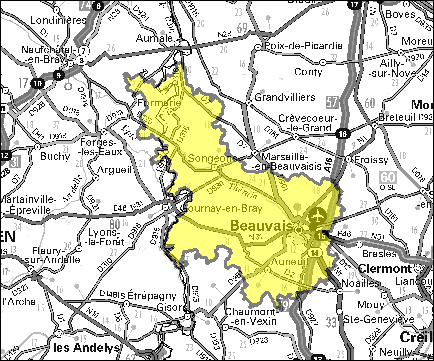 Cet allotissement regroupe les bassins de vie de Beauvais et Formerie ainsi que les communes du bassin de vie de Gournay-en-Bray qui sont dans le département de l’Oise. Il est associé aux zones FM de Beauvais et de Formerie.Zone géographique : Compiègne (carte A12)Type d’allotissement : local.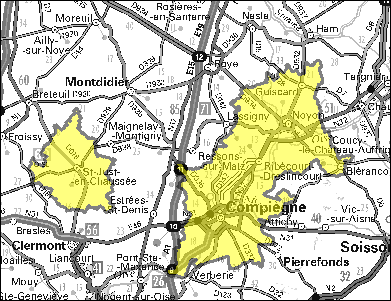 Cet allotissement regroupe les bassins de vie de Compiègne, Noyon et Saint-Just-en-Chaussée, associés respectivement aux zones FM de Compiègne, Noyon et Saint-Just-en-Chaussée.Comité territorial de l’audiovisuel de RennesZone géographique : Lorient (carte A13)Type d’allotissement : local.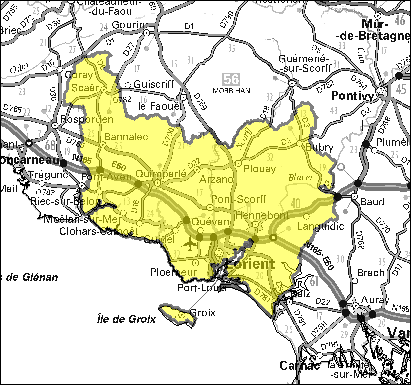 Cet allotissement regroupe les communes des communautés d’agglomération Lorient Agglomération et Quimperlé Communauté ainsi que celles de la communauté de communes de Blavet Bellevue Océan. Il est associé aux zones FM de Lorient et de Quimperlé.Zone géographique : Morlaix (carte A14)Type d’allotissement : local.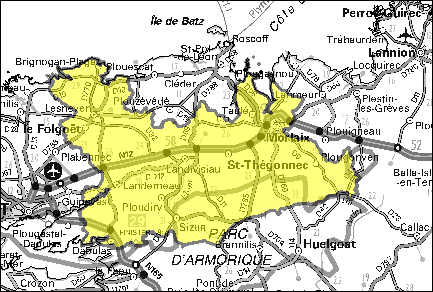 Cet allotissement regroupe les bassins de vie de Landerneau, Landivisiau, Lesneven et Morlaix. Il est associé aux zones FM de Landerneau, Ploudiry, Landivisiau, Lesneven et Morlaix.Zone géographique : Ploërmel (carte A15)Type d’allotissement local.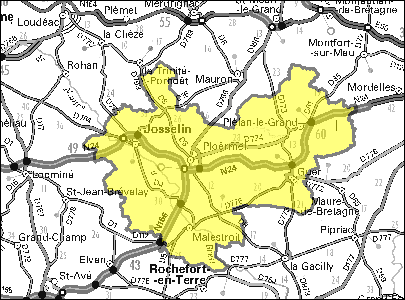 Cet allotissement regroupe les bassins de vie de Guer, Josselin, Malestroit, Plélan-le-Grand, Ploërmel et Sérent, respectivement associés aux zones FM de Guer, Josselin, Paimpont, Ploërmel et Sérent.Zone géographique : Quimper (carte A16)Type d’allotissement : local.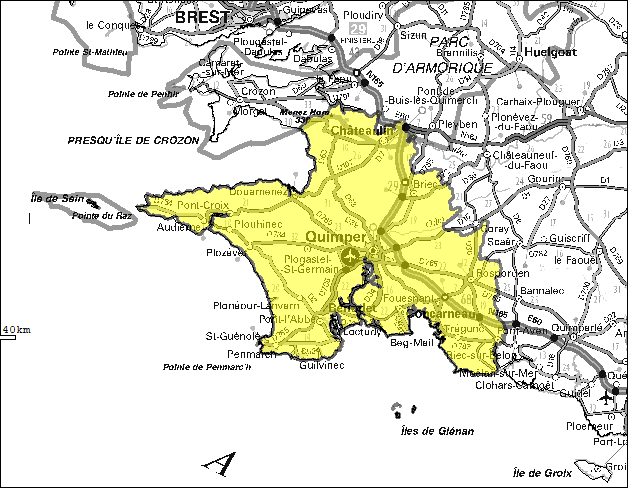 Cet allotissement regroupe les bassins de vie de Châteaulin, Douarnenez et Plouhinec-Audierne ainsi que les communes des communautés d’agglomération Quimper Bretagne Occidentale et Concarneau Cornouaille Agglomération, des communautés de communes du Haut Pays Bigouden, du Pays Bigouden Sud et du Pays Fouesnantais. Il est associé aux zones FM d’Audierne, Châteaulin, Concarneau, Douarnenez, Quimper et Rosporden.Zone géographique : Saint-Brieuc (carte A17)Type d’allotissement : local.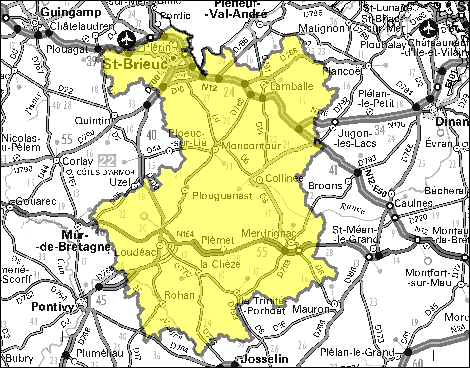 Cet allotissement regroupe les bassins de vie du Mené, de Lamballe-Armor, Loudéac, Merdrignac et Saint-Brieuc, respectivement associés aux zones FM de Collinée, Lamballe, Loudéac, Merdrignac et Saint-Brieuc.Zone géographique : Vannes (carte A18)Type d’allotissement : local.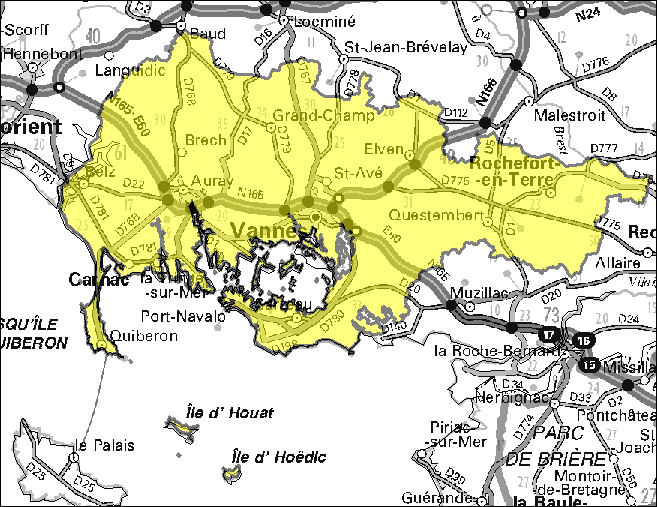 Cet allotissement regroupe le bassin de vie de Questembert, les communes de la communauté d’agglomération Golfe du Morbihan – Vannes et de la communauté de communes Auray Quiberon Terre Atlantique ainsi que la commune de La Vraie-Croix. Il est associé aux zones FM de Questembert et Vannes. Zone géographique : Vitré (carte A19)Type d’allotissement local.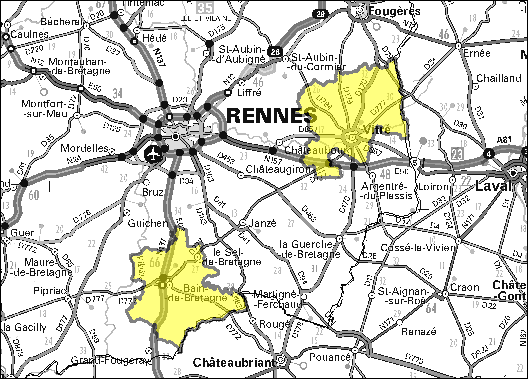 Cet allotissement regroupe les bassins de vie de Bain-de-Bretagne et de Vitré, associés respectivement aux zones FM de Bain-de-Bretagne et de Vitré.